Kurzfragebogen zu ethischen Gesichtspunkten bei Forschungsvorhaben in den Geistes- und SozialwissenschaftenBitte Zutreffendes ankreuzen und in den jeweiligen Boxen weiter ausführen. Gegebenenfalls fügen Sie bitte weitere Informationen als Anhang bei. 1. Projektziel & Verantwortliche1.1	Name der Person, die das Forschungsprojekt durchführt: ________     1.2	Datum:1.3	Statusgruppe:           Studierende            Promovend*in           Postdoc         Professor*in1.4	Wenn zutreffend: Name der betreuenden Person / PI: _________________________________1.5	Titel des Forschungsvorhabens:1.6	       Ja           Nein 		Ist das Forschungsvorhaben finanziell gefördert?				Wenn ja: Förderorganisation und Code der Förderung:1.7	Ziel und Verlaufsplan des Vorhabens: 3 Zeilen max. 1.8	Wann wird die Datenerhebung durchgeführt? 	Phase 1:  _______________________ Phase 2: _______________________________2. Fragen zu Studienteilnehmer*innen 2.1	Anzahl der Studienteilnehmer*innen: ______2.2            Ja          Nein 	Sind bei diesem Forschungsprojekt Studienteilnehmer*innen mit 	begrenzter Entscheidungsmöglichkeit (z.B. Kinder, Geschäftsunfähige, 	Schwangere, Menschen mit Behinderungen oder Pathologien) 	vorgesehen? 	Wenn ja, welche __________________________________________                                    	                Ja            Nein	Gibt es Regelungen der Zustimmung zur Versuchsteilnahme durch Sorgeberechtigte, ggf. vorgesehenen Versicherungsschutz?Welche? Bitte fügen Sie eine Erklärung auf einem separaten Blatt bei (nummeriert als 2.3).2.3              Ja         Nein	Könnten Belastungen und Risiken für Studienteilnehmer*innen  
                                                 einschließlich möglicher Folgeeffekte und Vorkehrungen entstehen?	Wenn ja, welche  _____________________________________________   		Welche Schritte werden unternommen, um negative Folgen abzuwenden?Welche? Bitte fügen Sie eine Erklärung auf einem separatem Blatt bei (nummeriert als 2.4).3. Fragen zu erhobenen Datentypen3.1	Listen Sie alle Arten von Daten, die in diesem Projekt erhoben werden:1) ____________________________________________________________2) ____________________________________________________________ 3) ____________________________________________________________4) ____________________________________________________________ 3.2             Ja             Nein 	Werden personenbezogenen Daten und / oder private Information erhoben?Wenn ja, welche?3.3              Ja         Nein 	Werden Ton- und Videoaufnahmen, Rechnerprotokolle, MotionCapture, 	Geo-Daten etc. erhoben?3.4  Bitte erklären Sie kurz auf einem separaten Blatt alle Schritte des Untersuchungsablaufs (max. eine Seite) (nummeriert als 3.4)4. Einwilligungserklärung und Erklärung des Studienablaufs4.1         Ja            Nein	Werden Schritte unternommen, um den/die Studienteilnehmer*innen über den Studienablauf vollständig, wahrheitsgetreu und für die Proband/innen verständlich aufzuklären (in Schriftform – bitte dem Antrag beilegen, nummeriert als 4.1).4.2        Ja             Nein	Gibt es eine  Regelung zur Einwilligung der Studienteilnehmer*innen in die Teilnahme an der Untersuchung (in Schriftform – bitte dem Antrag beilegen, nummeriert als 4.2).4.3        Ja               Nein	Wird den Studienteilnehmer*innen die Möglichkeiten gegeben, die 	Teilnahme abzulehnen oder von ihr zurückzutreten? Wird auf die 	Freiwilligkeit der Teilnahme hingewiesen?5. Sicherung der Forschungsdaten und Wahrung der persönlichen     Informationen der Teilnehmenden an der Studie 5.1   Wo/wie werden die Daten gespeichert?    	Passwortgeschützter lokaler Datenspeicher		       	Passwortgeschützter Universitätsserver			An einem anderen Speicherort  Welcher _________________________________			                _________________________________5.2. Wer hat Zugriff auf die Daten? 		       	Projektmitglieder			Studierende			ExterneWelche externen Personen sollen Zugriff auf die Daten haben und wie soll dieser Zugriff sicher gewährt werden. 5.3. 	  Ja       	   Nein 	Werden die Daten in einem institutionellen Repositorium gespeichert?Wenn ja, geben Sie hier weitere Informationen. 5.4        Ja 	  Nein	Werden Vorkehrungen getroffen, diese personenbezogene Daten so zu speichern, dass die Anonymität der Studienteilnehmer*innen gewahrt bleibt?Wenn ja, welche?5.5  	 Ja       	  Nein	Sollen die Daten nach Projektende weiter genutzt werden?Falls ja, sind Maßnahmen geplant zur weitergehenden Anonymisierung? UnterschriftenUnterschrift PI 						DatumUnterschrift durchführende Forscher*in 		DatumIch versichere, dass ich alle Information nach bestem Wissen und Gewissen wahrheitsgetreu gegeben habe. Zugleich versichere ich, die Studie in Übereinstimmung mit der europäischen Datengrundverordnung durchzuführen. 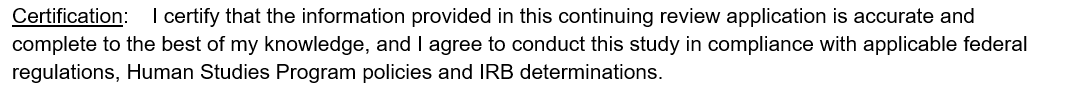 